  南 投 縣 均 頭 國 民 中 小 學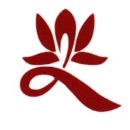 108年均頭程式少年英雄親子營隊報名簡章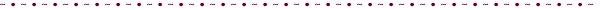 認識程式四種能力，且快樂、好玩、有趣、有能力地玩【活動日期】第一梯次108年5月4日(星期六) 09:00～16:00第二梯次108年5月5日(星期日) 09:00～16:00【參加對象】國小4至6年級學生。【活動地點】均頭國民中小學【活動計畫】          (一) 課程目標：認識四種能力，快樂、好玩、有趣且有能力          (二) 營隊四能力：1.語言力：與電腦溝通能力 2.邏輯力：讓電腦執行的能力                           3.組織力：互助合作、團隊精神能力 4.學習力：好玩、有趣、                           充滿正能量，持續一生的學習力          (三) 活動項目：1.河豚與食物：程式語言能力與邏輯運算能力養成2.可樂大戰：                         團隊合作與自主學習力的展現          (四) 活動內容：1.宣告活動 2.世界口述程式比賽3.體感邏輯4. 團隊活動—幫                         助與接受幫助5. 從一到無限活動6. 團隊遊戲          (五) 活動時間：5/4, 5/5各一梯次、每梯次六小時 (9:00~16:00)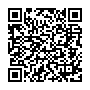           (六) 團隊人數：每梯次20組，每組2人(親子)，共計40人。          (七) 結訓展演：以小團隊為單位，分組報告成果。【報    名】(一) 無需任何報名費用           (二) 報名表可至學校網站(http://163.22.179.10)下載。 (三) 報名方式採電話、傳真、線上報名	(四) 地址：545南投縣埔里鎮水頭路48號  電話：049-2980723轉201~208     傳真：049-2424997  學校網址：http://163.22.179.10　                    　　  報　名　表    姓名性別□男  □女  目前就讀學校：_________縣市 _________鄉、鎮、區_________國中/小 ______年______班  目前就讀學校：_________縣市 _________鄉、鎮、區_________國中/小 ______年______班  目前就讀學校：_________縣市 _________鄉、鎮、區_________國中/小 ______年______班生日 中華民國          年        月        日 中華民國          年        月        日 中華民國          年        月        日 中華民國          年        月        日 中華民國          年        月        日  目前就讀學校：_________縣市 _________鄉、鎮、區_________國中/小 ______年______班  目前就讀學校：_________縣市 _________鄉、鎮、區_________國中/小 ______年______班  目前就讀學校：_________縣市 _________鄉、鎮、區_________國中/小 ______年______班梯次□第一梯次108/05/04(星期六)□第二梯次108/05/05(星期日) 填表日期:    年   月   日□第一梯次108/05/04(星期六)□第二梯次108/05/05(星期日) 填表日期:    年   月   日□第一梯次108/05/04(星期六)□第二梯次108/05/05(星期日) 填表日期:    年   月   日□第一梯次108/05/04(星期六)□第二梯次108/05/05(星期日) 填表日期:    年   月   日□第一梯次108/05/04(星期六)□第二梯次108/05/05(星期日) 填表日期:    年   月   日□第一梯次108/05/04(星期六)□第二梯次108/05/05(星期日) 填表日期:    年   月   日□第一梯次108/05/04(星期六)□第二梯次108/05/05(星期日) 填表日期:    年   月   日□第一梯次108/05/04(星期六)□第二梯次108/05/05(星期日) 填表日期:    年   月   日監護人稱謂電 話宅（   ）宅（   ）宅（   ）公（    ）公（    ）手機：通訊地址□□□       縣市      鄉/鎮/市/區       里/村       路/街     段     巷    弄     號   樓之□□□       縣市      鄉/鎮/市/區       里/村       路/街     段     巷    弄     號   樓之□□□       縣市      鄉/鎮/市/區       里/村       路/街     段     巷    弄     號   樓之□□□       縣市      鄉/鎮/市/區       里/村       路/街     段     巷    弄     號   樓之□□□       縣市      鄉/鎮/市/區       里/村       路/街     段     巷    弄     號   樓之□□□       縣市      鄉/鎮/市/區       里/村       路/街     段     巷    弄     號   樓之□□□       縣市      鄉/鎮/市/區       里/村       路/街     段     巷    弄     號   樓之□□□       縣市      鄉/鎮/市/區       里/村       路/街     段     巷    弄     號   樓之